Конспект занятия по рисованию в старшей группе " Фиалка".Тема: Комнатные растения (рисование гуашь + восковые мелки)Цель: создать композицию «Фиалка»Задачи:Образовательные:- закрепить знания детей о комнатных растениях и приемах ухода за ними- упражнять в различении и назывании комнатных растений- дать представления о лекарственных свойствах некоторых комнатных растений- закрепить навыки работы с гуашью- продолжать учить детей изображать разные цветы, передавать особенности их строения и внешнего вида, располагать изображение на листе- познакомить со способом нетрадиционного рисования – рисование восковыми мелками- совершенствовать навык работы с гуашью и умение правильно держать кисть Развивающие:- развивать слуховое и зрительное восприятие, мыслительные процессы;- развивать мелкую моторику, зрительно-двигательную координацию- развивать чувство цвета и композиции- расширять словарный запас детейВоспитательные:- воспитывать интерес к творческой деятельности.- поощрять желание ухаживать за комнатными растениями.- развивать эмоциональную сферуМатериалы и оборудование: альбомный лист ФА-4, кисть №5, гуашь,простой карандаш, восковые карандаши, салфетка для кисти, баночка с водой,Иллюстрации с изображением комнатных растений: бегонии, фиалки, герани, кактусов, орхидеи, алоэ, каланхоэ, глоксинии.Музыкальное сопровождение: песня «Волшебный цветок». Словарь: растение-лекарь, цветонос, махровые лепестки, кайма, бахрома                                        Ход деятельности:Воспитатель:  Ребята, сегодня у нас необычное занятие. Отгадав загадку, вы узнаете, что мы будем рисовать.Воздух очищаютСоздают уютНа окнах зеленеютИ зимой цветут.Дети: Комнатные растения1)Беседа о комнатных растениях.Воспитатель: Почему же их называют комнатными?Дети: Потому что растут и цветут эти растения в помещении.Воспитатель:   Какие комнатные цветы вы знаете?(Ответы детей)Герань, бегония, фиалка, орхидея, кактус…Воспитатель: Ребята, а зачем людям нужны комнатные растения?Дети: Это украшение помещения, растения создают уют, очищают воздух, обогащают его кислородом, очищают и увлажняют воздух, положительно влияют на настроение людей,Воспитатель: Все вы знаете, что есть растения лекари, например, если к ранке приложить подорожник, ранка заживает быстрее. А знаете ли вы, что есть лекари и среди домашних растений, их называют домашним доктором.Это растение алоэ. Если сок алоэ закапать в нос - сразу чихать перестанешь.Раздели лист алоэ на две половинки, приложи мякотью к больному пальцу и привяжи - боль утихнет.Теплый сок листьев щучьего хвоста закапывают в уши, чтобы снять боль. Измельченные листья и сок залечат ранки. Это растение хорошо чистит воздух.Очищает воздух от микробов и герань. Аромат ее листьев снимает головную боль. Приложенный к пульсу на запястье лист нормализует давление.Какие комнатные растения можно назвать домашним доктором?Дети: алоэ, щучий хвост, гераньВоспитатель: Но…чтобы комнатные растения приносили нам   пользу, были красивыми и хорошо цвели, за ними необходимо ухаживать.Продолжите мое предложение: комнатные растения можно…..Дети:  поливать, рыхлить (землю в горшке), опрыскивать, протирать (листочки от пыли), мыть, обрывать (сухие листья), подкармливать (удобрять)Воспитатель: Всем растениям для роста нужен свет, вода, воздух, тепло.Растения любят добрые руки и даже ласковые слова.Ребята, а как вы думаете, можно ли про комнатные растения сказать, что они  живые?Дети: Да, потому что они дышат всеми органами: листьями, стеблями, корнями, пьют, растут.2)Фиалка.Воспитатель: Одно из интересных комнатных растений это фиалка. В народе ее называют анютины глазки. Существует множество разновидностей фиалок.Рассматривание иллюстраций фиалок.
Воспитатель: Какого цвета может быть цветок фиалки? Какого цвета кайма у цветов?Дети: ответы детейВоспитатель: Самые красивые фиалки с махровыми цветками, двуцветные.Рассмотрим их внимательно.
Край лепестка – кайма - как бы обведён другим цветом. Синие лепестки обведены белой бахромой, красные фиолетовой и т.д.Воспитатель: Я предлагаю нарисовать фиалку, используя необычный способ, чтобы получилась красивая кайма.3)Динамическая пауза «На окне в горшочках». Педагог приглашает детей на ковер и предлагает им сделать упражнение.На окне в горшочкахДети сидят на корточках лицом в кругПоднялись цветочки.медленно встают.К солнцу потянулись,Тянутся на носочках, руки вверх,Солнцу улыбнулись.широко в стороны.К солнышку листочкиЛадони повернуть вверх.Повернут цветочки.Повернут бутоны.Руки соединить над головой,В солнышке утонут.медленно развести в стороны.И. Нищева4)Объяснение последовательности выполнения рисунка.1. Располагаем лист вертикально.2. Намечаем границы изображения.3. Рисуем серединку  цветков жёлтым цветом.4. Прорисовываем мелкие детали лепестков фиолетовым цветом, рисуем горшок, зелёные  листья.5. Выполняем работу в цвете.Воспитатель: Какие цвета будем использовать?Дети: Яркие.Воспитатель: Как получить яркий цвет?Дети: Нужно использовать меньше воды, больше краски.Воспитатель: Заполняем красным цветом цветы, зелёным зелёные листья.Воспитатель: Ребята, что происходит, когда акварель сталкивается с воском?Дети: Воск не закрашивается и бахрома у цветочка остаётся фиолетовая.Воспитатель: Воск имеет твёрдый и жирный состав, и поэтому отталкивает воду и цветной пигмент акварельных красок..Воспитатель: Разукрашиваем  горшок и фон разными цветами на ваш выбор.Самостоятельная работа. (дети самостоятельно рисуют цветы)Итог:Воспитатель: О каких растениях мы сегодня говорили?Дети: Мы говорили о комнатных растениях.Воспитатель: Какие цветы называют домашним доктором?Дети: Алоэ, щучий хвост, герань.Воспитатель: Какие цветы называют домашним доктором?Дети: Алоэ, каланхоэ.Воспитатель: Какой цветок мы сегодня нарисовали?Дети: Фиалка.Воспитатель: А ещё мы провели исследование акварели и воска и что узнали?Дети: Воск отталкивает акварель, и остаётся при своём цвете.У вас замечательные получились фиалки! Молодцы! Всем спасибо! 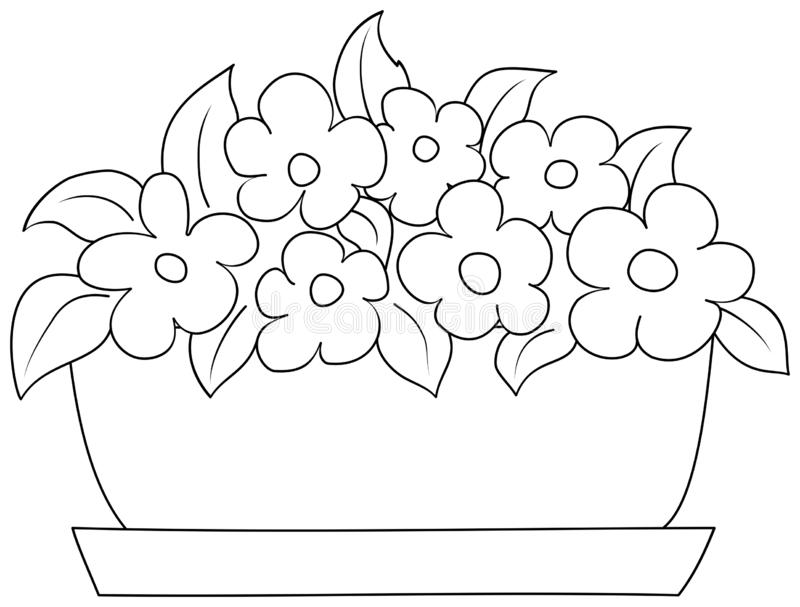 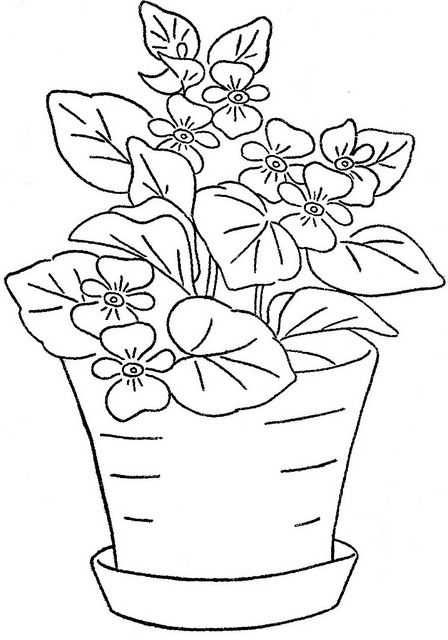 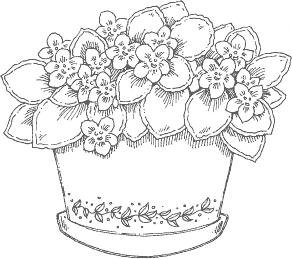 Подготовила воспитатель – Фомина Анна Алексеевна